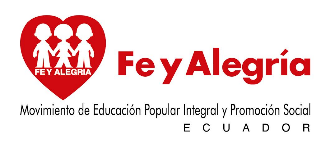 RECONOCIMIENTO DE DEUDA Y ACUERDO DE PAGO Comparecen a la celebración del presente acuerdo, por una parte: 1.- ABC , por los derechos que representa en calidad de Rector  UE AAAAA, institución administrada por la Asociación Fe y Alegría Ecuador y  2.- por otra parte Sr.  XYZ …….    ……. en su calidad de Padre / Representante/ Apoderado de XYZ, con la capacidad legal suficiente para obligarse en las calidades que comparecen, proceden a la suscripción de la presente acuerdo privado de voluntades y pago, contenido en las siguientes declaraciones y acuerdos:   PRIMERA: DECLARACIONES Y ANTECEDENTES. - 1.1) U. E.  AAAAA es una institución educativa fiscomisional, sin fin de lucro, creada el …… y administrada por Asociación Fe y Alegría Ecuador. 1.2) Fe y Alegría presta servicios de educación y formación a  el/los representado/s de XYZ desde el año lectivo 2017 - 2018. Dentro de la mencionada relación contractual con el XYZ, existen varias obligaciones pendientes de pago, por concepto de pensiones y matrícula desde Septiembre del 2017 y hasta Abril del 2018, de acuerdo al siguiente detalle: 1.3) Para efectos de cualquier situación futura XYZ establece su domicilio en la calle …… No. …. Intersección … barrio …. Referencia …. De la ciudad de Quito.SEGUNDA: RECONOCIMIENTO DE DEUDA Y ACUERDOS.-2.1 XYZ en su calidad de Representante legal de …….. (estudiante) de la UEA reconoce la deuda que mantiene con Asociación Fe y Alegría Ecuador por la cantidad de USD$ 7.089,00 (SIETE MIL OCHENTA Y NUEVE CON 59/100) se compromete a pagarla de la siguiente manera:2.1.1 Una primera cuota de 1.000,00 (MIL  DOLARES AMERICANOS)  el 10 de abril del 2018, misma que será pagada con depósito o acreditación en la cuenta de recaudación de pensiones del Banco Pichincha  perteneciente a Asociación Fe y Alegría Ecuador  , y2.1.2 Nueve (9) cuotas mensuales, pagaderas hasta el 25 de cada mes, a partir del mes de Mayo del 2018, por la cantidad de $676,62 (SEISCIENTOS SETENTA Y DOS DOLARES AMERICANOS CON SETENTA Y DOS CENTAVOS) cada una, mismas que serán pagadas con depósitos o acreditaciones en la cuenta de recaudación de pensiones del Banco Pichincha  perteneciente a Asociación Fe y Alegría Ecuador…. ( se pueden agregar más pagos)2.2 Las partes acuerdan que se podrán hacer cancelaciones anticipadas de la totalidad, de una o varias de las cuotas establecidas.2.3 De igual forma en caso de incumplimiento de este acuerdo o retraso en el pago de pensiones o matriculas subsiguientes, XYZ se compromete a retirar a su representado/s del establecimiento educativo y queda bajo su responsabilidad la búsqueda de otro centro educativo para su representado. De igual forma XYZ deja en libertad a Asociación Fe y Alegría Ecuador de disponer del cupo en razón del incumplimiento de sus obligaciones.2.4 En caso de controversia las partes expresamente manifiestan que se someten a la jurisdicción y competencia de los jueces de la ciudad de Quito para la ejecución del presente acuerdo y al trámite monitorio, en caso de ser necesario.2.5 Las partes aceptan que los acuerdos establecidos en el presente acuerdo son de obligatorio, incondicional e irrevocable cumplimiento, conforme les corresponda.Las partes se ratifican en todos los acuerdos y declaraciones contenidas en los párrafos antes descritos, en fe de lo cual, suscriben el presente acuerdo de voluntades y pago en dos (2) ejemplares de un mismo tenor y valor, en la ciudad de Quito a los 10 días del mes de Abril  del 2018.-Lic.  ZuritaSra.  XYZ  Rectora Representante LegalU E AAAA.Niño XYZ 